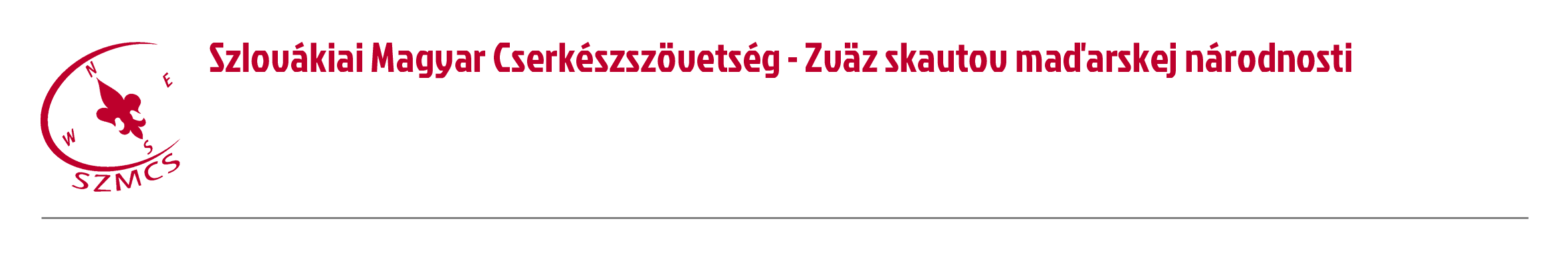 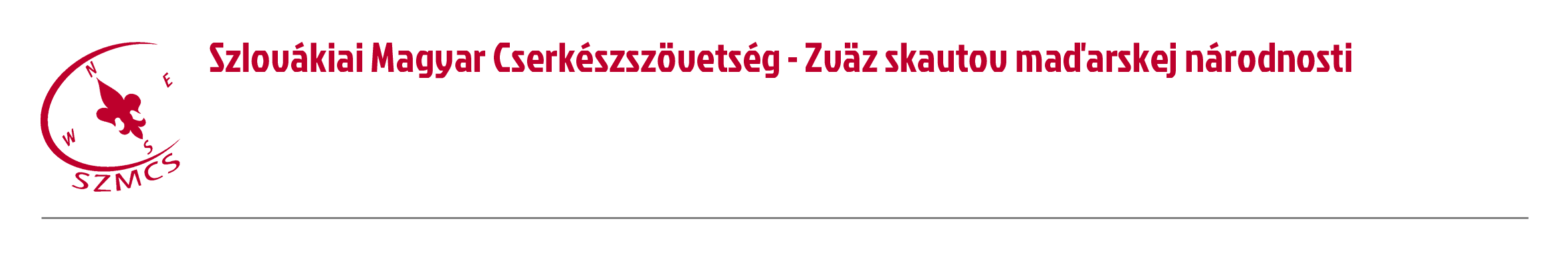 Hungarian Scouts Association in Slovakia	Számlaszám: IBAN: SK96 0200 0000 0000 05430122 Nám. sv. Štefana 296/6., SK-929 01 Dunajská Streda – Dunaszerdahely	  BIC/SWIFT: SUBASKBX (VÚB, a.s.) Tel.: +421(0)31/5527121, +421(0)918 512 292	IČO: 17641896   DIČ: 2021092964E-mail: szmcs@szmcs.sk   Web: www.szmcs.sk	Bejegyzési szám: VVS/1-909/90-74  (MV SR) Naša značka - Iktatási szám:	Vybavuje - Ügyintéző:Határozatoka Szövetségi Cserkésztanács 2014. november 21-én megtartott XXXVII. üléséről2014/XXXVII/1	Az SZCST elfogadta az ügyvezető elnök beszámolóját az elmúlt időszak történéseiről.2014/XXXVII/2	Az SZCST elfogadta az ügyvezető elnök pénzügyi beszámolóját.2014/XXXVII/3	Az SZCST megbízza Mura Gál Angelikát és Szeghő Sándort, hogy átfogalmazza a szövetségi rendezvények általános házirendjét.2014/XXXVII/4	Az SZCST úgy határozott, hogy a szövetségi rendezvények általános házirendjétől való eltérést a fegyelmi bizottságnak kell jóváhagynia.2014/XXXVII/5	Az SZCST megbízta a Központi Irodát, hogy az átfogalmazott házirendet tegye közzé a szövetségi honlapon.2014/XXXVII/6	Az SZCST jóváhagyta az új szervezeti struktúra tervét, hogy az bemutatásra kerüljön a vezetői konferencián.